FICHE DE POSTEDate de mise à jour : 26/09/2016Raison d’être du poste- Coordination des projets du pôle créativitéPosition dans l’organigramme :La coordination est placée sous l'autorité hiérarchique des directeurs de l'association et des membres du bureau de l'association.Objectifs / Missions- Assurer la mise en place du projet- Assurer le fonctionnement du PCP- Assurer le rayonnement et la mises en réseau des artistes du PCP- Assurer la mise en place d'activités en arts visuel du PCP (en coordination et avec l’accord de la direction)- Rechercher des fonds (privés ou institutionnels pour garantir l'atteinte des objectifs)- Assurer le montage et le développement des projets (sous l'égide de l'équipe de direction)Activités / TâchesMise en place et continuité du projet- Mettre en place des appels à candidatures (préparation et présentation des dossiers)- Participer à la sélection des candidatures- Assurer l'accueil des artistes et leur accompagnementGestion administrative du PCP- Effectuer un compte-rendu hebdomadaire des activités (rdv, dossier…)auprès de l'équipe d'apo33- Réaliser et monter des dossiers de subventions (en coordination avec l’équipe)- Définir et suivre les indicateurs d'activités : Rédaction de compte-rendu mensuel et d'un rapport annuel, constitution d'une revue de presse annuelle.- Transmettre les dossiers et les informations liées aux activités du PCP et aux diverses demandes (artistes, équipe d'Apo33)- Assurer la gestion administrative de l'accueil et du suivi des artistes (papiers, assurances…)Communication - Médiation- Assurer la communication du PCP en coordination avec l'équipe d'Apo33- Rédiger et envoyer un dossier de presse trimestriel a l'équipe d'Apo33- Assurer la diffusion du projet auprès des structures, des collectivités, de la presse (en coordination avec Apo33 et après leur accord écrit)- Mettre en place des activités en arts visuels sur le territoire en coordination avec la direction- Favoriser la mise en place de projets collaboratifs et de partenariats en coordination avec la directionLiaisonsRelations avec les artistes, mais aussi avec les services de la collectivitéRelations avec l’ensemble de l’équipe et les responsablesLieu de travail :Saint Nazaire et NantesMoyensEspaces (ateliers d'artistes, espaces communs, bureau) au local du PCP à St NazaireEspace de travail (au siège à Nantes)Téléphone, Matériel informatique, réseauCompétences / Exigences requises / QualificationsDisponibilité : présence lors des congés scolairesHoraires décalés : amplitude horaires variable selon les besoinsConnaissance du secteurs arts visuelsMaîtrise des outils informatiques nécessaire au postesMaîtrise de la pédagogie des projets artistiques et culturelsPonctualité, Travail en équipe,FlexibilitéEtre solidaire des décisions prisesRespect de la hiérarchie et des procédures mises en placesCapacité d’organisation, d'autonomie, d’adaptationAisance relationnnellePermis B exigéTravail sur Nantes et Saint NazaireL’agent,					Le responsable de l'association,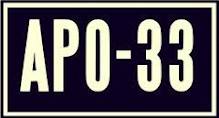 Dénomination du posteCoordinatrice des Projets du pôle créativité